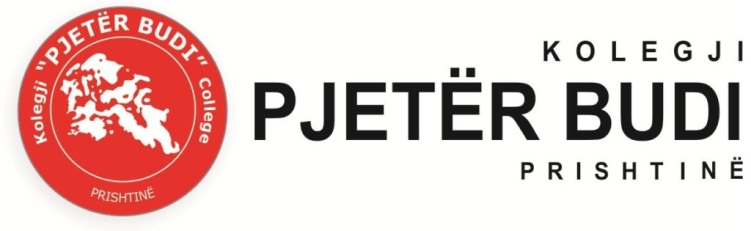 Evaluation Questionniare: For the EmployerPjeter Budi College, aiming to increase cooperation with industry, has designed this questionnaire which aims to assess how satisfied are employers with the graduates of the Pjeter Budi College.The results of this questionnaire will serve to harmonize the content of study programs as much as possible with the requirements of the labor market, as well as to make the necessary revisions in order to make Pjeter Budi College graduates more prepared for Labor market.Please be informed that filling out this questionnaire is completely anonymous, your answers are considered for internal use only and will not be disclosed to any third party.Thank you for your cooperation!	Gender of employees	Female		Male	Age of employees	18/25    25/30      30/35       35/40   40/45       45/50Please give your answers on a scale of 1 to 5 (1 *weakly , 2 * Avarage, 3 * good, 4 * very good, 5excellent)4.   Do you provide additional training to graduates on the occasion of their employment? Yes 	No   5: If so, are these trainings     Specific (please explain why they are specific)     General (please explain why they are general)     Other (please explain reasons)6. What subjects or skills,and competencies do you recommend adding to the study program so that graduates are better prepared to perform their job assignments successfully?    1.    2.    3.      Specific informationPlease give your answers on a scale of 1 to 5 (1 *weakly , 2 * Avarage, 3 * good, 4 * very good, 5excellent)12. What skills, competencies, and skills do you think Pjeter Budi College graduates lack?       1.       2.       3.General comment by employerTHANK YOU FOR TAKING THE TIME TO COMPLETE THIS QUESTIONNAIRE!AInformations for gradutesWeaklyAvarageGoodVery GoodExcellent1Are you satisfied with the Pjeter Budi College graduates?123452Do you think that the curriculum has trained graduates for their jobs?123453Do graduates show enough skills to understand your job needs?12345BHow satisfied are you with Pjeter Budi College graduates, specifically regarding:WeaklyAvarageGoodVery GoodExcellent1Critical and analytical thinking123452Specific knowledge for the workplace123453Problem-solving skills123454Skills for research work123455Creative and innovative skills123456Data collection and interpretation123457Communication skills (verbal and written)123458Knowledge and use of English language123459Knowledge and use of information technology1234510Teamwork and under the pressure of time1234511Ethical behavior and moral values12345CHow satisfied are you with the contribution of Pjeter Budi College graduates?WeaklyAvarageGood Very GoodExcellent1For your organization123452For the community123453For professional associations12345